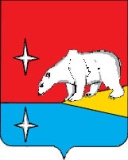 ГЛАВА ГОРОДСКОГО ОКРУГА ЭГВЕКИНОТР А С П О Р Я Ж Е Н И ЕО признании утратившими силу некоторых муниципальных правовых актовВ целях приведения в соответствие муниципальных правовых актов городского округа Эгвекинот с действующим законодательством Российской Федерации, а также в связи с утратой актуальности отдельных муниципальных правовых актов городского округа Эгвекинот:1. Признать утратившими силу следующие муниципальные правовые акты городского округа Эгвекинот:1) Распоряжение Администрации Иультинского муниципального района от                   24 февраля 2015 г. № 64-ра «О введение в действие Плана районного звена Чукотской окружной подсистемы РСЧС по предупреждению и ликвидации розливов нефти и нефтепродуктов на территории Иультинского района»;2) Распоряжение Администрации городского округа Эгвекинот от 29 января 2016 г. № 56-ра ДСП «О создании постоянно действующей технической комиссии (ПДТК) по защите информации и государственной тайны»;3) Распоряжение Администрации городского округа Эгвекинот от 23 мая 2016 г.      № 186-ра «О создании комиссии по проведению исследования и подготовке экспертного заключения степени секретности документов подготовленных на СВТ в Администрации городского округа Эгвекинот»;4) Распоряжение Администрации городского округа Эгвекинот от 19 декабря 2016 г. № 384-ра «О Единой дежурно-диспетчерской службе городского округа Эгвекинот»;5) Распоряжение Администрации городского округа Эгвекинот от 11 октября 2017 г. № 277-ра ДСП «О внесении изменений в состав постоянно действующей технической комиссии по защите информации и государственной тайны, утвержденный распоряжением Администрации городского округа Эгвекинот от 29 января 2016 г. № 56-ра ДСП»;6) Распоряжение Администрации городского округа Эгвекинот от 28 февраля 2018 г. № 77-ра «О Единой дежурно-диспетчерской службе городского округа Эгвекинот».2. Настоящее распоряжение обнародовать в местах, определенных Уставом городского округа Эгвекинот, разместить на официальном сайте Администрации городского округа Эгвекинот в информационно-телекоммуникационной сети «Интернет».3. Настоящее распоряжение вступает в силу с момента обнародования.4. Контроль за исполнением настоящего распоряжения оставляю за собой.Глава Администрации							              Р.В. Коркишкоот 21 апреля 2022 г.№ 129 - ра п. Эгвекинот  